Российская Федерация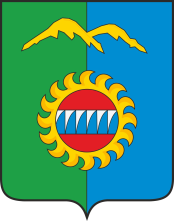 Администрация города ДивногорскаКрасноярского края П О С Т А Н О В Л Е Н И Е______________			      г. Дивногорск	   			 № _________О внесении изменений в постановление администрации города Дивногорска от 02.02.2022 № 23п «Об утверждении Порядка предоставления субсидий субъектам малого и среднего предпринимательства и физическим лицам, применяющим специальный налоговый режим «Налог на профессиональный доход» на возмещение затрат при осуществлении предпринимательской деятельности» (в ред. пост. от 27.05.2022 № 91п; в ред. пост. от 11.10.2022 №182п)В целях повышения эффективности предоставления финансовой поддержки субъектам малого и среднего предпринимательства, приведения муниципального нормативного правового акта в соответствии действующему законодательству, руководствуясь статьей 53 Устава городского округа город Дивногорск,ПОСТАНОВЛЯЮ:1. В приложение к постановлению администрации города Дивногорска от 02.02.2022 № 23п «Об утверждении Порядка предоставления субсидий субъектам малого и среднего предпринимательства и физическим лицам, применяющим специальный налоговый режим «Налог на профессиональный доход» на возмещение затрат при осуществлении предпринимательской деятельности»  (далее – Постановление) внести изменения следующего содержания:1.1. Пункт 2.4 изложить в следующей редакции:Не позднее 01 марта (в случае остатка средств повторно не позднее 01 декабря) текущего финансового года  Отдел направляет на опубликование в городскую общественно-политическую газету «Огни Енисея» и размещает на официальном сайте администрации города Дивногорска в информационно-телекоммуникационной сети «Интернет» (http://www.divnogorsk-adm.ru) информацию о проведении отбора предложений (заявок) о предоставлении субсидий субъектам малого и среднего предпринимательства и самозанятым гражданам, с указанием в объявлении информации о месте; сроках проведения отбора; даты начала подачи или окончания приема предложений (заявок), которая не может быть ранее:10-го календарного дня, следующего за днем размещения объявления о проведении отбора при отсутствии информации о количестве получателей субсидии, соответствующих категории отбора;5- го календарного дня, следующего за днем размещения объявления о проведении отбора при имеющейся информации о количестве получателей субсидии, соответствующих категории отбора.1.2. Второй абзац пункта 2.10. в следующей редакции:«-количество субъектов малого и  среднего предпринимательства, получивших финансовую поддержку за календарный год – не менее 5 ед;»1.3. Третий абзац пункта 2.10. в следующей редакции:«- количество сохраненных рабочих мест в секторе малого и среднего предпринимательства за календарный год – не менее 7 ед.;»1.4. Пункт 2.7.6. изложить в следующей редакции:«2.7.6. С даты признания субъекта малого или среднего предпринимательства, а также самозанятого гражданина, совершившим нарушение порядка и условий оказания поддержки прошло менее одного года, за исключением случая более раннего устранения субъектом малого или среднего предпринимательства такого нарушения при условии соблюдения им срока устранения такого нарушения, установленного органом или организацией, оказавшими поддержку, а в случае, если нарушение порядка и условий оказания поддержки связано с нецелевым использованием средств поддержки или представлением недостоверных сведений и документов, с даты признания субъекта малого или среднего предпринимательства, а также самозанятого гражданина, совершившим такое нарушение прошло менее трех лет.»1.5. Дополнить пунктом 6 Приложение №1к порядку:«6. Субъекты малого и среднего предпринимательства, осуществляющие деятельность, включенные в класс 86 раздела Q в соответствии с Общероссийским классификатором видов экономической деятельности ОК 029-2014, утвержденного Приказом Росстандарта от 31.01.2014 № 14-ст.»	2. Настоящее постановление подлежит опубликованию в средствах массовой информации, размещению на официальном сайте администрации города в информационно-телекоммуникационной сети «Интернет». 3. Настоящее постановление вступает в силу со дня его опубликования, за исключением п.1.4.4. Пункт 1.4 настоящего Постановления вступает в силу с 26.12.2022.5. Контроль за исполнением настоящего постановления оставляю за собой.Глава города                                                                                          С.И. Егоров